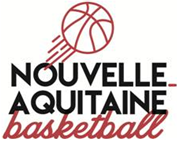 COMMISSION REGIONALE DES OFFICIELSRECLAMATIONRAPPORT 					RENCONTRE De Mme, Melle, M. …………………………..		□ PNM □ R2M □ R3M □ U20M □ U18M□ U15M □  U13M□ Arbitre □ Aide-arbitre 				□ PNF □  R2F □  R3F □ U18F □  U15F □  U13 F□ Délégué Fédéral □ Marqueur 			□ Autre compétition : …………………………..	□ Chronométreur □ Opérateur 24’’ 		Date :…………… Lieu : ………………………N° rencontre : ………..□ Aide-marqueur □ Observateur			Equipe A : ……………………..	 Equipe B : ……………………………..	□ Responsable de l’organisation 			Score au moment de l’erreur supposée : ………………………..□ Capitaine A □ Capitaine B □ Entraîneur A □ Entraîneur B                Score final : ………………………………………………MOMENT DE LA RECLAMATION  - L’erreur supposée commise a eu lieu : □ Avant la rencontre □ Pendant la rencontre □ Après la fin du temps de jeu - Si l’erreur supposée a eu lieu pendant le temps de jeu, préciser au cours de quelle période : □ QT1 □ QT2 □ QT3                            □ QT4 - Prolongation (s) □ 1 □ 2 □ 3 □ 4. Temps de jeu affiché au moment du dépôt : …………………………………………..□  Au moment de l’erreur supposée, le ballon était mort et le chronomètre de jeu arrêté : □ OUI □ NON□  Au moment de l’erreur supposée,  le ballon était vivant : □ OUI □ NON LA FEUILLE DE MARQUE - La réclamation a-t-elle été déposée immédiatement si le ballon était mort, ou au 1er ballon mort suivant l’erreur supposée commise si le ballon était vivant ? : □ OUI □ NON  - Si non, pourquoi ?  ......................................................................................................................................................................................- La feuille de marque a été renseignée au verso par l’arbitre sous la dictée de l’entraineur ou du capitaine plaignant ? : □ OUI □ NON  - Si non, pourquoi ?  …………………………………………………………………………………………………….- Le capitaine réclamant a signé la case Réclamation au recto de la feuille de marque. □ OUI □ NON  - Et ce, AVANT ou APRES la signature de la feuille de marque par l’Arbitre ?                   □ AVANT □ APRES  - L’aide-Arbitre, les Officiels de la Table de Marque, le Responsable de l’Organisation, ont remis leurs rapports à l’Arbitre : □ OUI □ NON - Si non, pourquoi ?  ................................................................................................ …………. - Les Capitaines et Entraîneurs de chaque équipe ont contresigné la feuille de marque et ont été invités à fournir un rapport dans les 24 heures : □ OUI □ NON - Si non, pourquoi ? ………………………………………………………………………..- Est-ce que le ou les chèques du montant correspondant à l’enregistrement ont bien été transmis au 1er arbitre par l’équipe réclamante et par réclamation ?  □ OUI □ NON Si non, cela a-t’il été bien notifié aux équipes et sur la feuille de marque ? □ OUI □ NON  Fait à  ....................................  le ............................   Signature :Rapport à remettre à l’arbitre pour toutes les rencontres opposant les équipes engagées dans les compétitions régionales, qui l’adressera dans les 24 heures à : Ligue régionale de Nouvelle-Aquitaine de basketball, Allée Annie Fratellini 33140 VILLENAVE D’ORNONRECLAMATIONDécrire avec précision le déroulement des actions avant, pendant et (ou) après l’erreur supposée commise.Rapport à remettre à l’arbitre pour toutes les rencontres opposant les équipes engagées dans les compétitions régionales, qui l’adressera dans les 24 heures à : Ligue régionale de Nouvelle-Aquitaine de basketball, Allée Annie Fratellini 33140 VILLENAVE D’ORNON